The City School          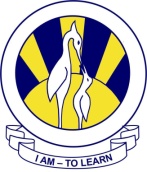 North Nazimabad Boys CampusDate: 24-09-2015Subject: HistoryClass: 9thTeacher: Ms.Maira Arif1st Term:Chapter # 1 to Chapter # 5*Revision2nd/ Final Term:Chapter # 6 to Chapter # 10*RevisionWeekend assignment	  24th to 27th SeptemberRefer Pg# 10 Book: History and Culture of Pakistan by Nigel KellyQC. ‘Was the work of Syed Ahmed Barelvi the most important factor in the revival of Islam in the period 1700 - 1850?’ Do you agree? Give reasons for your answer. [14]Hint: 	* Cover 7 points in 3-5 paragraphs	*Start with the Simplistic Statement*Talk about all the reformers (Syed Ahmed Barelvi -2 points, Shah Wali Ullah – 3points, Haji Shariat Ullah – 2 points)*Each point should have:-Identification-Detail/Description-Link to the question